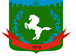 Томская область Томский районМуниципальное образование «Зональненское сельское поселение»ИНФОРМАЦИОННЫЙ БЮЛЛЕТЕНЬПериодическое официальное печатное издание, предназначенное для опубликованияправовых актов органов местного самоуправления Зональненского сельского поселенияи иной официальной информации                                                                                                                         Издается с 2005г.  п. Зональная Станция                                                                         	              № 3 от 17.01.2022ТОМСКАЯ ОБЛАСТЬ         ТОМСКИЙ РАЙОНАДМИНИСТРАЦИЯ ЗОНАЛЬНЕНСКОГО СЕЛЬСКОГО ПОСЕЛЕНИЯСОВЕТ ЗОНАЛЬНЕНСКОГО СЕЛЬСКОГО ПОСЕЛЕНИЯРЕШЕНИЕ№3п. Зональная Станция		                                                           «17» января 2022г.                                                                                                            23-ое очередное собрание                                                                                                                                 V -ого созываО внесении изменений и дополнений в Решение №32 от 07.12.2021 года «Об утверждении бюджета Зональненского сельского поселения на 2022 год и на плановый период 2023 и 2024 годов во втором чтении	Рассмотрев проект о внесении изменений в решение Совета Зональненского сельского поселения от 07.12.2021 г. №32 «Об утверждении бюджета Зональненского сельского поселения на 2022-2024гг. во втором чтении», разработанный Администрацией Зональненского сельского поселения и представленный Главой Зональненского сельского поселения, в соответствии с Уставом муниципального образования «Зональненское сельское поселение», проведя процедуру открытого голосования, СОВЕТ ЗОНАЛЬНЕНСКОГО СЕЛЬСКОГО ПОСЕЛЕНИЯ РЕШИЛ:Внести изменения и дополнения в Решение Совета Зональненского сельского поселения №32 от 07.12.2021 г. «Об утверждении бюджета Зональненского сельского поселения на 2022-2024гг. во втором чтении» (далее- Решение), следующие изменения:Пункт 1 Решения изложить в следующей редакции:«1.Утвердить основные характеристики бюджета Зональненского сельского поселения на 2022 год и на плановый период 2023 и 2024 годов:- по доходам: 2022 год в сумме -  48182,3 тыс. руб.; 2023 год – 48368,1 тыс. руб.;                                           2024 год – 57196,2 тыс. руб.- по  расходам: 2022 год в сумме -  48182,3 тыс. руб.; 2023 год – 48368,1 тыс. руб.;                                           2024 год – 57196,2 тыс. руб.- Дефицит (профицит) бюджета поселения на 2021 год в сумме - 0,0 руб; 2022 год- 0,0 руб; 2023 год - 0,0 руб;»1.2. Пункт 5 Решения признать утратившим силу.1.3. Пункт 6 Решения признать утратившим силу.1.4 Пункт 7 Решения признать утратившим силу.1.5. Пункт 8 Решения изложить в следующей редакции: «Утвердить перечень главных распорядителей бюджета Зональненского сельского поселения на 2022 год, согласно приложению 2 к настоящему решению о бюджете»1.6. Пункт 9 Решения изложить в следующей редакции:«Утвердить в пределах общего объема расходов, установленных пунктом 1 настоящего решения, распределение бюджетных ассигнований бюджета Зональненского сельского поселения по разделам, подразделам, целевым статьям, (группам и подгруппам)  видов расходов  классификации расходов бюджета в ведомственной структуре расходов бюджета Зональненского сельского поселения  на 2022 год, согласно приложению 1 и плановый период 2023 и 2024 годов согласно приложению 1.1 к настоящему бюджету».1.7. Пункт 10 Решения признать утратившим силу.1.8. Пункт 11 Решения признать утратившим силу.1.9. Пункт 12 Решения изложить в следующей редакции:«Утвердить объем межбюджетных трансфертов, получаемых бюджетом Зональненского сельского поселения из бюджета Томского района в 2022 году и плановом периоде 2023 и 2024 годов, согласно приложению 3 к настоящему решению о бюджете».1.10. Пункт 13 Решения изложить в следующей редакции:«Утвердить программу приватизации (продажи) муниципального имущества Зональненского  сельского поселения на 2022 год и плановый период 2023 и 2024 годов, согласно приложению 5 к настоящему решению о бюджете».1.11. Пункт 14 Решения изложить в следующей редакции:«Прогнозируемый объем доходов дорожного фонда Зональненского  сельского поселения на 2022 год составляет 2005,5 тыс.руб:14.1 Акцизов на автомобильный и прямогонный бензин, дизельное топливо, моторные масла для дизельных и (или) карбюраторных (инжекторных) двигателей, производимых на территории Российской Федерации - в размере          2005,0 тыс. руб.;14.2 Налога на доходы физических лиц - в размере 1080,0 тыс.руб.-Утвердить объем бюджетных ассигнований дорожного фонда Зональненского сельского поселения на 2022 год в сумме 3085,0 тыс. руб.           - Утвердить объем бюджетных ассигнований дорожного фонда Зональненского сельского поселения на 2023 год в сумме 1939,4 тыс. руб.             -Утвердить объем бюджетных ассигнований дорожного фонда Зональненского сельского поселения на 2024 год в сумме 1978,2 тыс. руб.»1.12. После пункта 17 Решение дополнить пунктом 17.1 следующего содержания:«Установить, что привлечение внешних заимствований в бюджет Зональненского поселения на 2022 год и плановый период 2023 и 2024 годов не предусмотрено.»1.13. Пункт 18 Решения изложить в следующей редакции:«Установить объем муниципального долга Зональненского сельского поселения на 2022 год в сумме 0,0 тысяч рублей, на 2023 год в сумме 0,0 тысяч рублей, на 2024 год в сумме 0,0 тысяч рублей.»1.14. После пункта 18 Решение дополнить пунктом 18.1 следующего содержания: «Установить верхний предел муниципального долга Зональненского сельского поселения и верхний предел муниципального внешнего долга Зональненского сельского поселения на 01 января 2022 года в сумме 0,0 тысяч рублей, на 01 января 2023 года в сумме 0,0 тысяч рублей, на 01 января 2024 года в сумме 0,0 тысяч рублей, в том числе верхний предел долга по муниципальным гарантиям в сумме 0 тысяч рублей.»1.15. Приложение №1 к Решению признать утратившим силу.1.16. Приложение №2 к Решению признать утратившим силу.1.17. Приложение №3 к Решению признать утратившим силу.1.18.Приложение №5 к Решению изложить в редакции согласно приложению 1 к настоящему решению.1.19. После приложение №5 дополнить приложением №5.1 в редакции согласно приложению 2 к настоящему решению.1.20. Приложение №6 к Решению изложить в редакции согласно приложению 3 к настоящему решению.1.21. Приложение №7 к Решению признать утратившим силу.1.22.  Приложение №9 Решения изложить в редакции согласно приложению 4 к настоящему решению.2.Опубликовать настоящее Решение в печатном издании «Информационный бюллетень Зональненского сельского поселения» и на официальном сайте муниципального образования «Зональненское сельское поселение» в информационно – телекоммуникационной сети «Интернет» http://www.admzsp.ruПредседатель Совета Зональненского			сельского поселения 				                                           Е.А. КоноваловаГлава поселения           (Глава Администрации)                                       				Е.А. Коновалова                                                                                                                                                     Приложение 1 к решению Совета от «17» января 2022г. №3«Приложение №5 к решению Совета от «7» декабря 2021г. №32Распределение бюджетных ассигнований по разделам, подразделам, целевым статьям (группам и подгруппам)  видов расходов  классификации расходов бюджета в ведомственной структуре расходов бюджета Зональненского сельского поселения  на 2022 год»Приложение 2к решению Совета от «   » января  2022г. №«Приложение №5.1 к решению Совета от «7» декабря 2021г. №32Распределение бюджетных ассигнований по разделам, подразделам, целевым статьям (группам и подгруппам)  видов расходов  классификации расходов бюджета в ведомственной структуре расходов бюджета Зональненского сельского поселения  на плановый период 2023 и 2024 годовПриложение3к решению Совета от «   » января  2022г. №«Приложение №6 к решению Совета от «07» декабря  2021г. №32Объем межбюджетных трансфертов, получаемых бюджетом Зональненского сельского поселения из бюджета Томского района в 2022 году и плановый период 2023 и 2024 годов	(тыс. руб.)Приложение 4к решению Совета                                                                                                                                  от «17» января 2022г. №3«Приложение №9 к решению Совета от «07» декабря  2021г. №32Программаприватизации (продажи) муниципального имущества Зональненского сельского поселения на 2022 год и плановый период 2023 и 2024 годов1. Перечень подлежащего приватизации имущества, находящегося в муниципальной собственности                                                                                                                (тыс. руб.)2. Приобретение недвижимого имущества в муниципальную собственностьНаименование КВСРКФСРЦСРВРСумма в 2022 годуВ С Е Г О48182,3Администрация Зональненского сельского поселения93348182,3Общегосударственные вопросы933010010548,1Функционирование высшего должностного лица субъекта Российской Федерации и муниципального образования93301021214,6Функционирование высшего должностного лица субъекта Российской Федерации и муниципального образования93301021214,6Непрограммное направление расходов933010299000000001214,6Руководство и управление в сфере установленных функций органов государственной власти субъектов Российской Федерации  и органов местного самоуправления933010299001000001214,6Расходы на выплаты персоналу в целях обеспечения выполнения функций государственными (муниципальными) органами, казенными учреждениями, органами управления государственными внебюджетными фондами933010299001000001001214,6Расходы на выплаты персоналу государственных (муниципальных) органов933010299001000001201214,6Функционирование Правительства Российской Федерации, высших исполнительных органов государственной власти субъектов Российской Федерации, местных администраций93301047793,4Непрограммное направление расходов933010499000000007793,4Руководство и управление в сфере установленных функций органов государственной власти субъектов Российской Федерации  и органов местного самоуправления933010499001000007793,4Расходы на выплаты персоналу в целях обеспечения выполнения функций государственными (муниципальными) органами, казенными учреждениями, органами управления государственными внебюджетными фондами933010499001000001004949,4Расходы на выплаты персоналу государственных (муниципальных) органов933010499001000001204949,4Закупка товаров, работ и услуг для обеспечения государственных (муниципальных) нужд933010499001000002002807,8Иные закупки товаров, работ и услуг для обеспечения государственных (муниципальных) нужд933010499001000002402807,8Иные бюджетные ассигнования9330104990010000080036,1Уплата налогов, сборов и иных платежей9330104990010000085036,1Резервные фонды9330111200,0Непрограммное направление расходов93301119900000000200,0Резервные фонды местных администраций93301119900000700200,0Фонд непредвиденных расходов Администрации поселения93301119900000730100,0Иные бюджетные ассигнования93301119900000730800100,0Резервные средства93301119900000730870100,0Резервный фонд Администрации поселения по предупреждению и ликвидации чрезвычайных ситуаций и последствий стихийных бедствий93301119900000740100,0Иные бюджетные ассигнования93301119900000740800100,0Резервные средства93301119900000740870100,0Другие общегосударственные вопросы93301131340,2Непрограммное направление расходов933011399000000001340,2Выполнение других обязательств государства933011399000001201060,0Закупка товаров, работ и услуг для обеспечения государственных (муниципальных) нужд93301139900000120200720,0Иные закупки товаров, работ и услуг для государственных (муниципальных) нужд93301139900000120240720,0Иные бюджетные ассигнования9330113990000012080090,0Уплата налогов, сборов и иных платежей9330113990000012085090,0Расходы на обеспечение мероприятий по профилактике правонарушений93301139900000122250,0Закупка товаров, работ и услуг для обеспечения государственных (муниципальных) нужд93301139900000122200250,0Иные закупки товаров, работ и услуг для обеспечения государственных (муниципальных) нужд93301139900000122240250,0Исполнение судебных актов93301139900300000280,2Иные бюджетные ассигнования93301139900300000800100,0Исполнение судебных актов93301139900300000850100,0Иные бюджетные ассигнования93301139900300000800180,2Исполнение судебных актов93301139900300000830180,2Национальная оборона9330200590,6Мобилизационная и вневойсковая подготовка9330203590,6Непрограммное направление расходов93302039900000000590,6Осуществление первичного воинского учета на территориях, где отсутствуют военные комиссариаты93302039900051180564,2Расходы на выплаты персоналу в целях обеспечения выполнения функций государственными (муниципальными) органами, казенными учреждениями, органами управления государственными внебюджетными фондами93302039900051180100564,2Расходы на выплаты персоналу государственных (муниципальных) органов93302039900051180120564,2Закупка товаров, работ и услуг для государственных (муниципальных) нужд9330203990005118020026,4Иные закупки товаров, работ и услуг для обеспечения государственных (муниципальных) нужд9330203990005118024026,4Национальная безопасность и правоохранительная деятельность9330300150,0Защита населения и территории от чрезвычайных ситуаций природного и техногенного характера, гражданская оборона9330309150,0Непрограммное направление расходов93303099900000000150,0Мероприятия по предупреждению и ликвидации последствий чрезвычайных ситуаций и стихийных бедствий93303099900000200150,0Закупка товаров, работ и услуг для обеспечения государственных (муниципальных) нужд93303099900000200200150,0Иные закупки товаров, работ и услуг для обеспечения государственных (муниципальных) нужд93303099900000200240150,0Национальная экономика93304003485,5Дорожное хозяйство (дорожные фонды)93304093085,5Непрограммное направление расходов933040999000000003085,5Дорожное хозяйство933040999000004003085,5Содержание автомобильных дорог в границах населенных пунктов933040999000004111870,5Закупка товаров, работ и услуг для обеспечения государственных (муниципальных) нужд933040999000004112001870,5Иные закупки товаров, работ и услуг для обеспечения государственных (муниципальных) нужд933040999000004112401870,5Капитальный ремонт (ремонт) автомобильных дорог в границах населенных пунктов9330409990000041275,0Закупка товаров, работ и услуг для государственных (муниципальных) нужд9330409990000041220075,0Иные закупки товаров, работ и услуг для обеспечения государственных (муниципальных) нужд9330409990000041224075,0Реконструкция автомобильных дорог местного значения в границах населенных пунктов сельских поселений933040999000004151140,0Капитальные вложения в объекты государственной (муниципальной) собственности933040999000004154001140,0Бюджетные инвестиции933040999000004154101140,0Другие вопросы в области национальной экономики9330412400,0Мероприятия в области строительства, архитектуры и градостроительства93304129900000421400,0Закупка товаров, работ и услуг для государственных (муниципальных) нужд93304129900000421200400,0Иные закупки товаров, работ и услуг для обеспечения государственных (муниципальных) нужд93304129900000421240400,0Жилищно-коммунальное хозяйство933050021050,1Поддержка жилищного хозяйства93105019900000000170,0Непрограмное направление расходов93105019900000000170,0Мероприятия в области жилищного хозяйства93105019900000510170,0Взносы на капитальный ремонт жилых и нежилых помещений в многоквартирных домах, находящихся в муниципальной собственности93105019900000511170,0Закупка товаров, работ и услуг для государственных (муниципальных) нужд93105019900000511200170,0Иные закупки товаров, работ и услуг для обеспечения государственных (муниципальных) нужд93105019900000511240170,0Прочие мероприятия в области жилищного хозяйства933050199000005120,0Закупка товаров, работ и услуг для обеспечения государственных (муниципальных) нужд933050199000005122000,0Иные закупки товаров, работ и услуг для обеспечения государственных (муниципальных) нужд933050199000005122400,0Коммунальное хозяйство93305022180,0Непрограммное направление расходов933050299000000002180,0Мероприятия в области коммунального хозяйства933050299000005202180,0Капитальный ремонт (ремонт) объектов коммунального хозяйства933050299000005212000,0Закупка товаров, работ и услуг для обеспечения государственных (муниципальных) нужд933050299000005212002000,0Иные закупки товаров, работ и услуг для обеспечения государственных (муниципальных) нужд933050299000005212402000,0Прочие мероприятия в области жилищного хозяйства93305029900000522180,0Закупка товаров, работ и услуг для обеспечения государственных (муниципальных) нужд93305029900000522200180,0Иные закупки товаров, работ и услуг для обеспечения государственных (муниципальных) нужд93305029900000522240180,0Благоустройство933050318700,1Непрограммное направление расходов9330503990000000018700,1Благоустройство9330503990000053018700,1Уличное освещение 933050399000005314400,0Закупка товаров, работ и услуг для обеспечения государственных (муниципальных) нужд933050399000005312004400,0Иные закупки товаров, работ и услуг для обеспечения государственных (муниципальных) нужд933050399000005312404400,0Организация и содержание мест захоронения93305039900000533300,0Закупка товаров, работ и услуг для обеспечения государственных (муниципальных) нужд93305039900000533200300,0Иные закупки товаров, работ и услуг для обеспечения государственных (муниципальных) нужд93305039900000533240300,0Прочие мероприятия по благоустройству9330503990000053414000,1Закупка товаров, работ и услуг для обеспечения государственных (муниципальных) нужд9330503990000053420014000,1Иные закупки товаров, работ и услуг для обеспечения государственных (муниципальных) нужд9330503990000053424014000,1Культура и кинематография93308003834,3Культура93308013834,3Непрограммное направление расходов933080199000000003834,3Учреждения культуры и мероприятия в сфере культуры933080199000008003757,2Расходы на обеспечение деятельности сельских домов культуры933080199000008103757,2Предоставление субсидий бюджетным, автономным учреждениям и иным некоммерческим организациям933080199000008106003757,2Субсидии бюджетным учреждениям 933080199000008106103757,2Оплата труда руководителей и специалистов муниципальных учреждений культуры и искусства в части выплат надбавок и доплат к тарифной ставке (должностному окладу)9330801990004066077,1Предоставление субсидий бюджетным, автономным учреждениям и иным некоммерческим организациям9330801990004066060077,1Субсидии бюджетным учреждениям9330801990004066061077,1Социальная политика93310008073,3Социальное обеспечение населения9331003100,0Непрограммное направление расходов9331003990000000050,0Оказание помощи в ремонте и (или) переустройстве жилых помещений граждан, не состоящих на учете в качестве нуждающихся в улучшении жилищных условий и не реализовавших свое право на улучшение жилищных условий за счет средств федерального и областного бюджетов в 2009 и последующих годах, из числа: участников и инвалидов Великой Отечественной войны 1941-1945 годов; тружеников тыла военных лет; лиц, награжденных знаком "Жителю блокадного Ленинграда"; бывших несовершеннолетних узников концлагерей, вдов погибших участников Великой Отечественной войны  1941-1945 годов, не вступивших в повторный брак9331003763824071050,0Социальное обеспечение и иные выплаты населению9331003763824071030050,0Иные выплаты населению9331003763824071036050,0Непрограммное направление расходов9331003990000000050,0Софинансирование на оказание помощи в ремонте и (или) переустройстве жилых помещений 933100399000S071050,0Социальное обеспечение и иные выплаты 933100399000S071030050,0Иные выплаты населению933100399000S071036050,0Охрана семьи и детства93310047973,3Непрограммное направление расходов99000000007973,3Основное мероприятие "Предоставление жилых помещений детям-сиротам и детям, оставшимся без попечения родителей, лицам из их числа по договорам найма специализированных жилых помещений"933100499000408205247,3Предоставление жилых помещений детям-сиротам и детям, оставшимся без попечения родителей, лицам из их числа по договорам найма специализированных жилых помещений933100499000408205247,3Капитальные вложения в объекты государственной (муниципальной) собственности933100499000408204005247,3Бюджетные инвестиции на приобретение объектов недвижимого имущества в государственную (муниципальную) собственность933100499000408204105247,3Предоставление социальной выплаты, удостоверяемой государственным жилищным сертификатом Томской области, лицам, которые ранее относились к категории детей-сирот и детей, оставшихся без попечения родителей933100499000R08192726,0Социальное обеспечение и иные выплаты населению933100499000R08193002726,0Социальные выплаты гражданам, кроме публичных нормативных социальных выплат933100499000R08203202726,0Физическая культура и спорт9331100450,4Физическая культура9331101450,4Непрограммное направление расходов93311019900000000450,4Основное мероприятие "Спорт - норма жизни"9331101990P500000450,4Обеспечение условий для развития физической культуры и массового спорта9331101990P540008420,4Предоставление субсидий бюджетным, автономным учреждениям и иным некоммерческим организациям9331101990P540008600420,4Субсидии бюджетным учреждениям9331101990P540008610420,4Софинансирование  на обеспечение условий для развития физической культуры и массового спорта9331101990P5S000830,0Предоставление субсидий бюджетным, автономным учреждениям и иным некоммерческим организациям9331101990P5S000860030,0Субсидии бюджетным учреждениям 9331101990P5S000861030,0Массовый спорт93311020,0Непрограммное направление расходов99000000000,0Приобретение оборудования для малобюджетных спортивных площадок по месту жительства и учебы в муниципальных образованиях Томской области, за исключением муниципального образования «Город Томск», муниципального образования «Городской округ закрытое административно-территориальное образование Северск Томской области»9391102990Р5400060,0Закупка товаров, работ и  услуг  для государственных  (муниципальных) нужд9391102990Р5400062000,0Иные  закупки товаров, работ и услуг для обеспечения государственных (муниципальных) нужд9391102990Р5400062400,0Наименование КВСРКФСРЦСРВРСумма в 2023годуСумма в 2024 годуНаименование КВСРКФСРЦСРВРСумма в 2023годуСумма в 2024 годуВ С Е Г О51088,659867,5Администрация Зональненского сельского поселения93351088,659867,5Общегосударственные вопросы93301009900,010055,0Функционирование высшего должностного лица субъекта Российской Федерации и муниципального образования93301021214,61214,6Функционирование высшего должностного лица субъекта Российской Федерации и муниципального образования93301021214,61214,6Непрограммное направление расходов933010299000000001214,61214,6Руководство и управление в сфере установленных функций органов государственной власти субъектов Российской Федерации  и органов местного самоуправления933010299001000001214,61214,6Расходы на выплаты персоналу в целях обеспечения выполнения функций государственными (муниципальными) органами, казенными учреждениями, органами управления государственными внебюджетными фондами933010299001000001001214,61214,6Расходы на выплаты персоналу государственных (муниципальных) органов933010299001000001201214,61214,6Функционирование Правительства Российской Федерации, высших исполнительных органов государственной власти субъектов Российской Федерации, местных администраций93301047835,47820,4Непрограммное направление расходов933010499000000007835,47820,4Руководство и управление в сфере установленных функций органов государственной власти субъектов Российской Федерации  и органов местного самоуправления933010499001000007835,47820,4Расходы на выплаты персоналу в целях обеспечения выполнения функций государственными (муниципальными) органами, казенными учреждениями, органами управления государственными внебюджетными фондами933010499001000001005019,35019,3Расходы на выплаты персоналу государственных (муниципальных) органов933010499001000001205019,35019,3Закупка товаров, работ и услуг для обеспечения государственных (муниципальных) нужд933010499001000002002779,92764,9Иные закупки товаров, работ и услуг для обеспечения государственных (муниципальных) нужд933010499001000002402779,92764,9Иные бюджетные ассигнования9330104990010000080036,136,1Уплата налогов, сборов и иных платежей9330104990010000085036,136,1Резервные фонды9330111200,0200,0Непрограммное направление расходов93301119900000000200,0200,0Резервные фонды местных администраций93301119900000700200,0200,0Фонд непредвиденных расходов Администрации поселения93301119900000730100,0100,0Иные бюджетные ассигнования93301119900000730800100,0100,0Резервные средства93301119900000730870100,0100,0Резервный фонд Администрации поселения по предупреждению и ликвидации чрезвычайных ситуаций и последствий стихийных бедствий93301119900000740100,0100,0Иные бюджетные ассигнования93301119900000740800100,0100,0Резервные средства93301119900000740870100,0100,0Другие общегосударственные вопросы9330113650,0820,0Непрограммное направление расходов93301139900000000400,0570,0Выполнение других обязательств государства93301139900000120400,0570,0Закупка товаров, работ и услуг для обеспечения государственных (муниципальных) нужд93301139900000120200120,0320,0Иные закупки товаров, работ и услуг для государственных (муниципальных) нужд93301139900000120240120,0320,0Иные бюджетные ассигнования9330113990000012080030,00,0Уплата налогов, сборов и иных платежей9330113990000012085030,00,0Расходы на обеспечение мероприятий по профилактике правонарушений93301139900000122250,0250,0Закупка товаров, работ и услуг для обеспечения государственных (муниципальных) нужд93301139900000122200250,0250,0Иные закупки товаров, работ и услуг для обеспечения государственных (муниципальных) нужд93301139900000122240250,0250,0Исполнение судебных актов933011399003000000,00,0Иные бюджетные ассигнования933011399003000008000,00,0Исполнение судебных актов933011399003000008500,00,0Иные бюджетные ассигнования933011399003000008000,00,0Исполнение судебных актов933011399003000008300,00,0Национальная оборона9330200564,2846,4Мобилизационная и вневойсковая подготовка9330203564,2846,4Непрограммное направление расходов93302039900000000564,2846,4Осуществление первичного воинского учета на территориях, где отсутствуют военные комиссариаты93302039900051180564,2846,4Расходы на выплаты персоналу в целях обеспечения выполнения функций государственными (муниципальными) органами, казенными учреждениями, органами управления государственными внебюджетными фондами93302039900051180100564,2846,4Расходы на выплаты персоналу государственных (муниципальных) органов93302039900051180120564,2846,4Закупка товаров, работ и услуг для государственных (муниципальных) нужд9330203990005118020050,8100,0Иные закупки товаров, работ и услуг для обеспечения государственных (муниципальных) нужд9330203990005118024050,8100,0Национальная безопасность и правоохранительная деятельность9330300150,0150,0Защита населения и территории от чрезвычайных ситуаций природного и техногенного характера, гражданская оборона9330309150,0150,0Непрограммное направление расходов93303099900000000150,0150,0Мероприятия по предупреждению и ликвидации последствий чрезвычайных ситуаций и стихийных бедствий93303099900000200150,0150,0Закупка товаров, работ и услуг для обеспечения государственных (муниципальных) нужд93303099900000200200150,0150,0Иные закупки товаров, работ и услуг для обеспечения государственных (муниципальных) нужд93303099900000200240150,0150,0Национальная экономика93304002339,42378,2Дорожное хозяйство (дорожные фонды)93304091939,41978,2Непрограммное направление расходов933040999000000001939,41978,2Дорожное хозяйство933040999000004001339,41378,2Содержание автомобильных дорог в границах населенных пунктов933040999000004111339,41378,2Закупка товаров, работ и услуг для обеспечения государственных (муниципальных) нужд933040999000004112001339,41378,2Иные закупки товаров, работ и услуг для обеспечения государственных (муниципальных) нужд933040999000004112401339,41378,2Капитальный ремонт (ремонт) автомобильных дорог в границах населенных пунктов93304099900000412600,0600,0Закупка товаров, работ и услуг для государственных (муниципальных) нужд93304099900000412200600,0600,0Иные закупки товаров, работ и услуг для обеспечения государственных (муниципальных) нужд93304099900000412240600,0600,0Реконструкция автомобильных дорог местного значения в границах населенных пунктов сельских поселений93304099900000415Капитальные вложения в объекты государственной (муниципальной) собственности93304099900000415400Бюджетные инвестиции933040999000004154100,00,0Другие вопросы в области национальной экономики9330412400,0400,0Мероприятия в области строительства, архитектуры и градостроительства93304129900000421400,0400,0Закупка товаров, работ и услуг для государственных (муниципальных) нужд93304129900000421200400,0400,0Иные закупки товаров, работ и услуг для обеспечения государственных (муниципальных) нужд93304129900000421240400,0400,0Жилищно-коммунальное хозяйство933050028503,036505,9Поддержка жилищного хозяйства93105019900000000380,0380,0Непрограмное направление расходов93105019900000000380,0380,0Мероприятия в области жилищного хозяйства93105019900000510380,0380,0Взносы на капитальный ремонт жилых и нежилых помещений в многоквартирных домах, находящихся в муниципальной собственности93105019900000511180,0180,0Закупка товаров, работ и услуг для государственных (муниципальных) нужд93105019900000511200180,0180,0Иные закупки товаров, работ и услуг для обеспечения государственных (муниципальных) нужд93105019900000511240180,0180,0Прочие мероприятия в области жилищного хозяйства93305019900000512200,0200,0Закупка товаров, работ и услуг для обеспечения государственных (муниципальных) нужд93305019900000512200200,0200,0Иные закупки товаров, работ и услуг для обеспечения государственных (муниципальных) нужд93305019900000512240200,0200,0Коммунальное хозяйство93305022120,02120,0Непрограммное направление расходов933050299000000002120,02120,0Мероприятия в области коммунального хозяйства933050299000005202120,02120,0Капитальный ремонт (ремонт) объектов коммунального хозяйства933050299000005212000,02000,0Закупка товаров, работ и услуг для обеспечения государственных (муниципальных) нужд933050299000005212002000,02000,0Иные закупки товаров, работ и услуг для обеспечения государственных (муниципальных) нужд933050299000005212402000,02000,0Прочие мероприятия в области жилищного хозяйства93305029900000522120,0120,0Закупка товаров, работ и услуг для обеспечения государственных (муниципальных) нужд93305029900000522200120,0120,0Иные закупки товаров, работ и услуг для обеспечения государственных (муниципальных) нужд93305029900000522240120,0120,0Благоустройство933050326003,034005,9Непрограммное направление расходов9330503990000000026003,034005,9Благоустройство9330503990000053026003,034005,9Уличное освещение 933050399000005315100,05200,0Закупка товаров, работ и услуг для обеспечения государственных (муниципальных) нужд933050399000005312005100,05200,0Иные закупки товаров, работ и услуг для обеспечения государственных (муниципальных) нужд933050399000005312405100,05200,0Организация и содержание мест захоронения93305039900000533300,0300,0Закупка товаров, работ и услуг для обеспечения государственных (муниципальных) нужд93305039900000533200300,0300,0Иные закупки товаров, работ и услуг для обеспечения государственных (муниципальных) нужд93305039900000533240300,0300,0Прочие мероприятия по благоустройству9330503990000053420603,028505,9Закупка товаров, работ и услуг для обеспечения государственных (муниципальных) нужд9330503990000053420020603,028505,9Иные закупки товаров, работ и услуг для обеспечения государственных (муниципальных) нужд9330503990000053424020603,028505,9Культура и кинематография93308003834,33834,3Культура93308013834,33834,3Непрограммное направление расходов933080199000000003834,33834,3Учреждения культуры и мероприятия в сфере культуры933080199000008003757,23757,2Расходы на обеспечение деятельности сельских домов культуры933080199000008103757,23757,2Предоставление субсидий бюджетным, автономным учреждениям и иным некоммерческим организациям933080199000008106003757,23757,2Субсидии бюджетным учреждениям 933080199000008106103757,23757,2Оплата труда руководителей и специалистов муниципальных учреждений культуры и искусства в части выплат надбавок и доплат к тарифной ставке (должностному окладу)9330801990004066077,177,1Предоставление субсидий бюджетным, автономным учреждениям и иным некоммерческим организациям9330801990004066060077,177,1Субсидии бюджетным учреждениям9330801990004066061077,177,1Социальная политика93310005347,35347,3Социальное обеспечение населения9331003100,0100,0Непрограммное направление расходов9331003990000000050,050,0Оказание помощи в ремонте и (или) переустройстве жилых помещений граждан, не состоящих на учете в качестве нуждающихся в улучшении жилищных условий и не реализовавших свое право на улучшение жилищных условий за счет средств федерального и областного бюджетов в 2009 и последующих годах, из числа: участников и инвалидов Великой Отечественной войны 1941-1945 годов; тружеников тыла военных лет; лиц, награжденных знаком "Жителю блокадного Ленинграда"; бывших несовершеннолетних узников концлагерей, вдов погибших участников Великой Отечественной войны  1941-1945 годов, не вступивших в повторный брак9331003763824071050,050,0Социальное обеспечение и иные выплаты населению9331003763824071030050,050,0Иные выплаты населению9331003763824071036050,050,0Непрограммное направление расходов9331003990000000050,050,0Софинансирование на оказание помощи в ремонте и (или) переустройстве жилых помещений 933100399000S071050,050,0Социальное обеспечение и иные выплаты 933100399000S071030050,050,0Иные выплаты населению933100399000S071036050,050,0Охрана семьи и детства93310045247,35247,3Непрограммное направление расходов99000000005247,35247,3Основное мероприятие "Предоставление жилых помещений детям-сиротам и детям, оставшимся без попечения родителей, лицам из их числа по договорам найма специализированных жилых помещений"933100499000408205247,35247,3Предоставление жилых помещений детям-сиротам и детям, оставшимся без попечения родителей, лицам из их числа по договорам найма специализированных жилых помещений933100499000408205247,35247,3Капитальные вложения в объекты государственной (муниципальной) собственности933100499000408204005247,35247,3Бюджетные инвестиции на приобретение объектов недвижимого имущества в государственную (муниципальную) собственность933100499000408204105247,35247,3Предоставление социальной выплаты, удостоверяемой государственным жилищным сертификатом Томской области, лицам, которые ранее относились к категории детей-сирот и детей, оставшихся без попечения родителей933100499000R08190,00,0Социальное обеспечение и иные выплаты населению933100499000R08193000,00,0Социальные выплаты гражданам, кроме публичных нормативных социальных выплат933100499000R08203200,00,0Физическая культура и спорт9331100450,4750,4Физическая культура9331101450,4450,4Непрограммное направление расходов93311019900000000450,4450,4Основное мероприятие "Спорт - норма жизни"9331101990P500000450,4450,4Обеспечение условий для развития физической культуры и массового спорта9331101990P540008420,4420,4Предоставление субсидий бюджетным, автономным учреждениям и иным некоммерческим организациям9331101990P540008600420,4420,4Субсидии бюджетным учреждениям9331101990P540008610420,4420,4Софинансирование  на обеспечение условий для развития физической культуры и массового спорта9331101990P5S000830,030,0Предоставление субсидий бюджетным, автономным учреждениям и иным некоммерческим организациям9331101990P5S000860030,030,0Субсидии бюджетным учреждениям 9331101990P5S000861030,030,0Массовый спорт93311020,0300,0Непрограммное направление расходов99000000000,0300,0Приобретение оборудования для малобюджетных спортивных площадок по месту жительства и учебы в муниципальных образованиях Томской области, за исключением муниципального образования «Город Томск», муниципального образования «Городской округ закрытое административно-территориальное образование Северск Томской области»9391102990Р5400060,0300,0Закупка товаров, работ и  услуг  для государственных  (муниципальных) нужд9391102990Р5400062000,0300,0Иные  закупки товаров, работ и услуг для обеспечения государственных (муниципальных) нужд9391102990Р5400062400,0300,0Наименование показателейБюджет на 2022 годБюджет на 2023 годБюджет на 2024годБезвозмездные поступления от других бюджетов бюджетной системы Российской Федерации18235,215511,815867,6Межбюджетные трансферты - всего9173,89152,09176,4Дотация на выравнивание бюджетной обеспеченности сельских поселений 9063,89102,09126,4Межбюджетный трансферт на оказание помощи отдельным категориям граждан из числа ветеранов Великой отечественной войны и вдов участников войны в ремонте жилых помещений50,050,050,0На покрытие расчетного финансового разрыва (на уплату налога на имущество за 4 квартал 2021 года и 1 квартал 2022 года)60,00,00,0Субсидии:497,5497,5497,5Межбюджетный трансферт на обеспечение условий для развития физической культуры и массового спорта420,4420,4420,4Межбюджетный трансферт на оплату труда руководителям и специалистам муниципальных учреждений культуры и искусства, в части выплаты надбавок и доплат к тарифной ставке (должностному окладу)77,177,177,1На приобретение оборудования для малобюджетных спортивных площадок по месту жительства и учебы в муниципальных образованиях Томской области, за исключением муниципального образования "Город Томск", муниципального образования "Городской округ закрытое административно-территориальное образование Северск Томской области"0,00,0300,0Субвенции:8563,95862,36193,7Субвенции бюджетам сельских поселений на осуществление первичного воинского учета на территориях, где отсутствуют военные комиссариаты590,6615,0946,4Предоставление жилых помещений детям-сиротам и детям, оставшимся без попечения родителей, лицам из их числа по договорам найма специализированных жилых помещений5247,35247,35247,3Предоставление социальной выплаты, удостоверяемой государственным жилищным сертификатом Томской области, лицам, которые ранее относились к категории детей-сирот и детей, оставшихся без попечения родителей2726,00,00,0№ п/пНаименование объекта, его местонахождениеСпособ приватизацииПрогноз поступлений средств  в 2022 годуПрогноз поступлений средств  в 2023 годуПрогноз поступлений средств  в 2024 году1Легковой автомобиль Hyndai Sonata гос. номер О358КВ70; год выпуска 2008.Продажа 250 950,00002Автобус КАВЗ 397652 гос. Номер В145ОХ70;Год выпуска 2006.Продажа48 570,6000ИТОГО:299 520,600,00,0№ п/пНаименование приобретаемого имущества, его местонахождениеСрок приобретенияСумма (тыс.руб.) в 2022 годуСумма (тыс.руб.) в 2023 годуСумма (тыс.руб.) в 2024годуНе планируется0,00,00,0ИТОГО:0,00,00,0